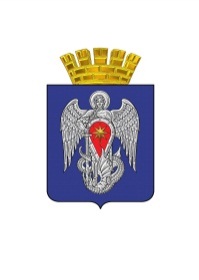 АДМИНИСТРАЦИЯ ГОРОДСКОГО ОКРУГА ГОРОД МИХАЙЛОВКАВОЛГОГРАДСКОЙ ОБЛАСТИПОСТАНОВЛЕНИЕот 26 июля 2017г.                           № 1898О внесении изменения в график проведения инвентаризации общественных территорий городского округа город Михайловка Волгоградской области, утвержденный постановлением администрации городского округа город Михайловка Волгоградской области от  10 июля 2017г. № 1720 Руководствуясь Федеральным законом от 06.10.2003 № 131-ФЗ «Об общих принципах организации местного самоуправления в Российской Федерации», Уставом городского округа город Михайловка Волгоградской области, администрация городского округа город Михайловка Волгоградской области  п о с т а н о в л я е т :         внести изменение в график проведения инвентаризации общественных территорий городского округа город Михайловка Волгоградской области, утвержденный постановлением администрации городского округа город Михайловка Волгоградской области от  10 июля 2017г. № 1720, заменив в пункте 22 графика слова «Территория, прилегающая к мемориальной стене «Скорбящая мать» по ул. Парковая,                 п. Реконструкция» на слова «Парк в районе ул. Первомайская, пер. Парковый, п. Реконструкция».Глава администрациигородского округа                                                                             С.А. ФоминКопия верна: начальник общего отдела                                                                          Л.А. Алехина